Развитие речи вторая младшая, на пятницу. Тема "Мы-люди"На Земле живёт очень много людей. Все они имеют тело и похожи друг на друга. -И у каждого из вас тоже есть своё тело. Вставайте, рассмотрим наше тело. -Тело человека состоит из головы, туловища, рук (одна рука, две руки) и ног (одна нога, две ноги). Дети повторяют названия частей тела и показывают руками. - А что делают ноги? (Ноги ходят).-Что делают глаза? (смотрят) - Сколько глаз у человека) (два)-Что делает нос? (дышит, нос один)-Зачем на уши? Сколько у человека ушей? (слышать, два)Подвижная игра "Найди и покажи". Это глазки - вот, вот (Показываем на глазки) Это ушки - вот, вот (Показываем на ушки) Это нос. Это рот. Там спинка, тут живот. Это ручки - хлоп, хлоп. (Хлопаем в ладошки) Это ножки - топ, топ. (Топаем) Ох, устали, вытрем лоб. (Вытираем лоб) 5. Игра "Назови ласково". Глаз - глазик, нос - носик, рот - ротик, уши - ушки. 6. Игра «Чего не хватает»  (Можно использовать готовые карточки, можно нарисовать ребенку  несколько лиц с нпдостающими частями)Воспитатель предлагает детям внимательно рассмотреть лица человека и определить, где есть недостающие части лица. Ребёнок должен найти и назвать недостающие части лица.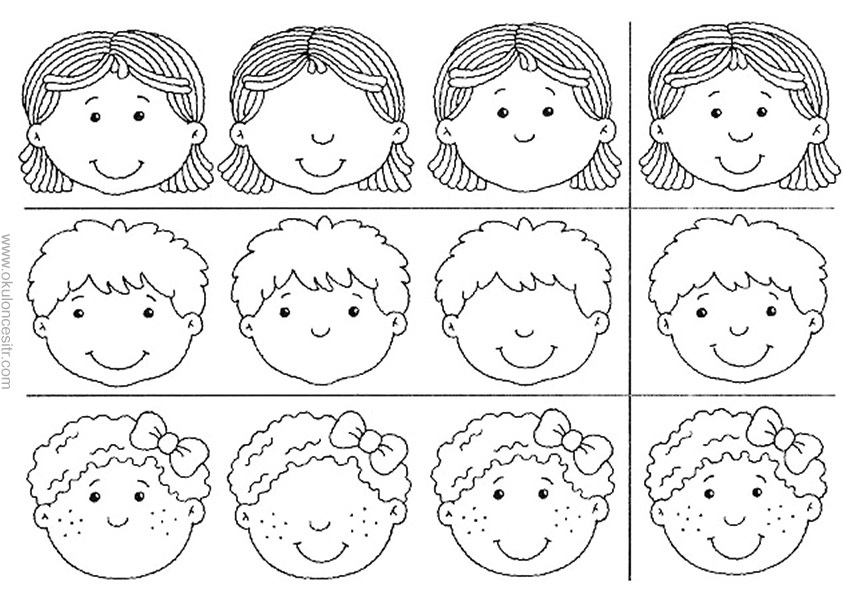 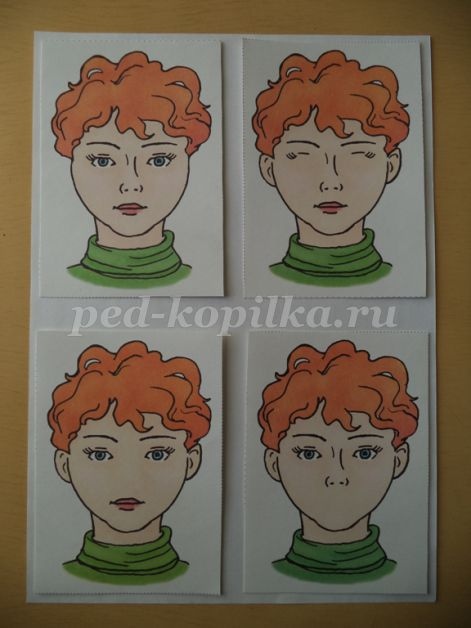 